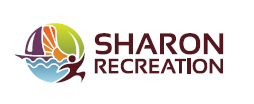 Summer ProgramParent/Camper HandbookSharon Recreation Department219 Massapoag AvenueSharon, MA 02067Web: www.sharonrec.comDear Parents and Guardians,We are very happy and excited to be bringing back the Massapoag Sports Program, Sailing Program and introducing a new Preschool Sports Program this year! Our staff will aim to make this a safe and enjoyable experience for all participants and parents. The purpose of this packet is to give you some general information about how the program is run, give you an idea on what to expect this summer, and update you on the changes that will take place for this summer. Things You Will Need to Do Before the Summer:Review this packet and reach out to the Recreation Department with any questions.Fill out and submit all required forms for your child(ren). Included in the required forms are: Health/Immunization Form from your child’s physician.Christian’s Law Disclaimer Authorization for Self-Dismissal (if you would like to allow your child to leave from the program WITHOUT you signing them out). Ensure your child has the necessary items for the program (LABEL EVERYTHING).  Comfortable clothing (t-shirt/shorts)SneakersBathing SuitSprayable sunscreenLunch/SnackRefillable water bottleBackpackTowelChange of clothesHat or visor (optional)Water shoes (recommended for sailing program) MASSAPOAG SPORTS PROGRAM INFORMATIONSTAFF/CONTACT LISTLinda Berger – Recreation Director Frank Livera – Assistant Recreation Director (781-784-1530 x1705)Maura Palm – Administrative Assistant (781-784-1530 x1704)Victoria Ruzzo – Program Supervisor MSP/PS Sports Location: Ezra Schwartz Pavilion, Ames Street Playground (75 Ames St)
Sailing: Sharon Community CenterPossible Rain Locations: Sharon High School, Sharon Community Center, Sharon Middle SchoolAbsencesYou do NOT have to call the Recreation Office when your child will not be attending the program for one day. We take attendance and if children are not there we will mark them as absent. No refunds are available for any missed time. MSP/Sailing Hours		Preschool SportsMonday – Friday		Tuesday-Thursday9:00am to 4:00pm		9:00am-12:00pmDrop-Off/Pick-UpParticipants will be dropped off at the Ezra Schwartz Pavilion at Ames Street. All programs begin at 9:00am. Please be sure to drop off at that time or up to a half-hour after our program begins.Please arrive no more than five minutes before the program begins.  As we have no before-care, our staff uses that time to set up for the program and the day’s activities, so they cannot be watching children during this time.Please pick up promptly by the time the program ends, as staff is scheduled to be clearing and doing other duties at the close of the day, and many of our staff has multiple part-time jobs to balance. When dropping off and picking up, please be sure to SIGN IN/OUT with the Supervisor. This is very important so we can keep track of the children in our care. If you plan on picking your child up earlier than the designated pick-up time, we ask that you inform the site supervisor that morning. No child will be allowed to leave the program unless arrangements are made IN WRITING that morning. A child is not allowed to leave unless accompanied by a parent or approved guardian. No child will be allowed to walk or ride their bikes home without written consent from their parent/guardian.  Please see the supervisor for a self-dismissal form.If a child is dropped off earlier that 8:55am or picked up later than our program end time,  parent/guardians will be charged $1.00 per minute. This fee must be paid directly at the Sharon Recreation Department immediately.**If you pick up your child after the close of the day, every attempt will be made to reach a parent/guardian and then an emergency contact. If not successful, the Sharon Police Department and the proper authorities will be notified.**CANCELLATIONYou must cancel out a session seven days prior to the start of the session and will be charged a $10 processing fee.DOGSFor everyone’s safety, no dogs or other animals/pets, are allowed to be brought to the program at any time.COMMUNICATIONCommunication for Summer Programs will mostly come via e-mail, either directly from the Program Supervisor or from the www.sharonrec.com website. We encourage everyone to opt-in to e-mail notifications on their sharonrec.com account. We will also post alerts when necessary on our website’s homepage and our Facebook page (Sharon Recreation Department). The Recreation office is also able to accept phone calls during office hours.RAINY DAY/SEVERE WEATHER PROCEDUREIf there is inclement weather, the program will be moved indoors to the Sharon High School gym, Sharon Middle School or Sharon Community Center, depending on what is closest and available. We will send notifications to all families to inform everyone when such changes have been made for pick-up/drop-off purposes. SCHEDULEMSP Example Daily Schedule PK- Schedule is same, until 12pm9:00am-9:15am Sign In/Drop off 
9:15am-9:30am Stretching and Warm Ups 
9:30am-10:30am Instructional Games/Sports
10:30am-11:00am Group Snack
11:00am-12:00pm Group Game
12:00pm-12:30pm Change/Lake Prep
12:30pm-1:00pm Lunch at Lake
1:00pm-3:00pm Free Swim 
3:00pm-3:30pm Change and return to playground
3:30pm-4:00pm Activity/Sign OutSAILING Sample Schedule
9:00am-9:15am Sign In/Drop off 
9:15am-10:15am Instruction 
10:15am-11:00am Morning Sailing, weather permitting
11:00am-11:15am Snack
11:15am-12:00pm Group Game
12:00pm-12:30pm Lunch
12:30pm-3:00pm Sailing, weather permitting 
3:00pm-3:30pm Change and wrap-up
3:30pm-4:00pm Activity/Sign OutATTIREPlease remember to dress your child appropriately for our summer program. We encourage you to dress your child in clothing that you do not mind getting dirty, and that is comfortable for physical activity. Here are some reminders of clothes for camp:T-ShirtsShorts (No Skirts)SocksAppropriate clothing for camp: No halter or tube tops; No clothing with inappropriate language.Tennis Shoes or Sneakers (No sandals or flip flops, please!)Water shoes LABEL EVERYTHING! SNACK/LUNCH   ***PEANUT FREE***
Snack is not provided; please pack a snack with your child’s lunch. We will break from activities mid-morning for a snack. Participants at MSP: Each afternoon, children will visit Lake Massapoag and if open, have the opportunity to visit the concession stand.  If you are okay with your child purchasing ice cream or other snacks from the stand, please send them with a small amount of money, not to exceed $5 per child, as monies tend to get misplaced. If you do not want your child to buy or eat food from these vendors, you need to instruct them not to purchase anything. Staff is not responsible for determining who can and cannot go to the concession stand. All Summer Programs: There is no refrigeration available. Please do not pack items that will spoil in the heat unless you send them in a small cooler with an ice pack. A sturdy lunch bag or box is best so lunches do not get crushed. Many participants do bring a large, square cooler as it doubles as seating for lunch. Please pack enough snacks and extra drinks (like water or sports drinks) as well to prevent dehydration. Please tell your children not to share food with other children due to the high number of allergies. Lost and Found/Personal BelongingsStaff will make every effort to store any lost and found items from day to day. Please do not send your children with any valuables. The Recreation Department is not responsible for any lost or stolen items. Items such as cell phones, iPods, Video Game Consoles, and anything and everything you or your child considers valuable should NOT come to the program!SunscreenWe recommend applying sunscreen to your child prior to the arriving at the program. Please be sure to pack SPRAY SUNSCREEN. Counselors can only assist with aerosol spray sunscreen due to COVID-19 protocols. Please put sunscreen in a small plastic bag labeled with your child’s name. Hats are also a good idea to keep kids safe from the hot sun, but not required.Bathing SuitsMSP has a daily free swim session from 1pm-3pm, weather permitting. at Lake Massapoag and Sailing will be outdoors in the water daily, weather permitting. Bathing suits are needed for all children. We recommend sending your child with their bathing suit on under their clothing but there will be an opportunity for children to change into their swim attire if needed. Children will also need a towel. Both the towel and swimsuit should have their name clearly written on the tags in case they get misplaced.SWIM TIMEMSP: If your child has difficulty swimming, please inform the staff so they can inform the lifeguards about the situation. A swim test will be conducted each week for new participants. Please send your child each day, with a labeled swimsuit and towel. Restrooms are available for changing.Sailing: Your child must be able to pass a swim test PRIOR to starting the program. If they cannot pass the test, they will not be able to participate, so strong swim background is required.  Preschool Sports: There is no swim time for participants in this program.**Sharon Recreation Department lifeguards are on-duty at all times when our participants are visiting the lake. Additionally, staff is present in the swim area during this time. **CONDUCTSharon Recreation staff is committed to providing a safe and welcoming environment for all of our registrants and families. To ensure safety and comfort for all, we ask individuals to act appropriately while they are at our facilities or participating in our programs. We do not permit language or actions that can hurt or frighten another person. Specifically this includes:Angry or vulgar language including swearing, name calling, and shouting;Physical contact with another person in an angry or threatening way;Any demonstration of sexual activity or sexual contact with another person;Harassment or intimidation with words, gestures, body language or other menacing behavior;Behavior which intends to or results in theft or destruction of property;Carrying or concealing any weapons or devices that may be used as weapons.Staff are trained and expected to respond to any reported violation. Please do not hesitate to notify a staff person if you need assistance. Sharon Recreation management will investigate all reported incidents. Dismissal from the program or termination may result. No refunds will be given for these instances.BEHAVIOR MANAGEMENT The staff is trained to foster good behavior by creating a trusting environment that promotes appropriate behavior. Time and effort is placed on anticipating behavior problems and creating an environment that helps avoid bad behavior. Expectations are realistic and limits are clearly explained and supported by this environment. When behavior problems occur, attempts are made to redirect the child to more appropriate behavior. The staff will not tolerate any misbehaving.If staff members feel a child is acting inappropriately they will send a “warning notice” home with the child. The child will not be allowed back into the program until a parent or guardian signs the warning notice and returned to the Program Supervisor. If a child receives 3 warning notices, we will ask the parent or guardian to meet with the supervisors to discuss appropriate disciplinary actions. The Recreation Department reserves the right to immediately expel a child, based on the situation, without refund of a payment, if a child poses a safety risk. Such examples of this behavior would include excessive tardiness for parent pick up, derogatory slurs, physical altercations, or leaving/threatening to leave the designated program area. The same behavior expected during the school day is expected at Sharon Recreation. Referrals and recommendations for alternative program that may be better suited for the participant will be shared, when these situations arise.EPI-PEN PROTOCOL: Must be labeled with your child’s name on it. The EPI-PEN must be current, in the original box, and in a labeled zip-lock bag with a PICTURE of your child. Please talk with the site supervisor and fill out the appropriate paper work to set up a designated time and date to pick up the EPI-PEN. Due to safety any medicine will not be permitted in participant’s bags. If you would like to administer medicine during camp hours please plan accordingly.  Please communicate with site supervisor. EMERGENCY PROCEDURESIn case of an emergency, the parent/guardian will be notified immediately. Make sure the staff at the playground has a phone number where you can be reached from 8:00am-5:00pm. Please double check with the staff that the phone number is listed on their roster (which is generated from our database) is the correct phone number. Please also include an emergency contact person in case you cannot be reached.MEDICAL FORMS & HEALTH INFORMATIONThe Recreation Department Health Form needs to be filled out and returned to the Recreation Department office located at 219 Messapian Avenue, inside the Community Center, BEFORE your child starts the program. If we do not have this form on file prior to the start of the program, your child will not be allowed into the programs. All forms must be submitted two weeks prior to the start of the session. If a child requires medication during playground, please inform the site supervisor at the start of the first day. If a child cannot administer medication by themself, a parent/guardians MUST come to administer the medication. Staff members cannot administer medication, as they are not licensed professionals. Frequently Asked QuestionsCOVID-19 ConsiderationsThe Sharon Recreation Department is striving to offer a program that is safe and enjoyable for all, while still adhering to state and CDC guidance in relation to the COVID-19 pandemic. There are many considerations given to this guidance, and we request cooperation from all families and participants in the effort to help ensure this is a safe and happy summer season at MSP. Guidance will likely continue to develop throughout the summer, so we request patience as we respond to updates throughout the summer. The Recreation Department has set forth these protocols based on guidance from the Commonwealth of Massachusetts: VaccinationsEligible individuals who have received their COVID-19 vaccination should indicate so with their other immunization records. MasksSharon Recreation Summer Programs will follow the most recent mask advisory issued by the Commonwealth of Massachusetts. As of January 19, 2022, all individuals must wear masks indoors or when social distancing is not possible. This policy may change as guidelines are updated.Masking is not required for participants when outside including in the act of playing sports and other activities. We would still recommend sending your child with a face mask every day, in the event the program has to move indoors for weather or any other unforeseen circumstances. Staying Home when AppropriateIndividuals who are not fully vaccinated and have recently had a close contact with a person with COVID-19, including family members who they live with, should follow all CDC/ Health Department protocols.Staff and participants who have tested positive for COVID-19 or are showing symptoms of COVID-19 should isolate at home.Staff will observe and monitor children throughout the day for symptoms of any kind. If a child exhibits symptoms, they will be isolated in a designated space immediately and parents/guardians will be notified.If a symptomatic individual tests negative, they may return to activities after their symptoms have improved, and have been without fever for at least 24 hours without the use of fever reducing medications.2022 SHARON RECREATION PROGRAM MEDICAL FORM
Participant Name 			_______________ Date of Birth ________	Age 		
Doctor’s Name________________________________________   Address____________________________________________	 
Insurance Company___________________________________  Policy Number_______________________________________	Participating Hospital_________________________________  Special Instructions__________________________________	
Has your child required additional services in school for behavioral/emotional support? 	 Yes No	
If yes, please explain:																																														__________________________
FIRST AID: I give the Sharon Recreation Department permission to administer basic first aid and/or CPR to my child and/or take my child to a hospital and to secure medical treatment when I cannot be reached or when delay would be dangerous to my child’s health. If parent/guardian cannot be reached, I give the Recreation Department permission to contact the emergency contacts listed above. Yes    No													
X Parent Signature								X DateHas the child/adolescent ever had:If you answered “Yes” to any of the questions above, please explain: 																																														__________________________								Current Medications:							   Allergies: 						
Primary Care Physician: 							  Phone: 						Address: 												Restrictions to activities: 										Comments: 												Special Notice, i.e. Medic Alert: 										
Date of Last Physical:			HT		WT		HC		BP		Abnormal Findings	No Finding
Immunization & Dates:
DPT DT Td		MMR			Last TB Date	Type 		Polio: Oral Inactive
1.			1.					Result		1.					
2.			2.			Last Lead Date	Result		2.			
3.										3.			4.										4.			
5.			HepB			Last Hgh/Hct Date Result	5.						1       2        3			HiB			Flu				Varicella						1       2
			3       4												__
X Physician’s Signature								X DateChristian’s Law DisclaimerBased on Massachusetts General Law (M.G.L.) c. 111, §127A½, commonly referred to as “Christian’s Law”, and the Massachusetts Department of Public Health’s (Department) previously issued guidance on Christian’s Law, the Department has promulgated regulation 105 CMR 432.000: “Minimum Requirements for Personal Flotation Devices for Minor Children at Municipal and Recreational Programs and Camps”, effective May 5, 2017.            

I understand swim tests shall be conducted under close supervision and without the use of a Personal Floatation Device (PFD).            

Yes

I understand if my child does not pass the administered swim test, s/he must wear a PFD into Lake Massapoag. If s/he does not want to wear a PFD, they will not be allowed to swim.YesI understand Personal Flotation Devices (PFDs) provided by a parent or guardian need to be U.S. Coast Guard (USCG) certified according to type (I, II, III), size, and buoyancy, in serviceable condition and properly fitted to each individual prior to being used for the first time.
YesI understand if, at any time, the PFD provided by a parent or guardian is determined to not be properly fitting, or is damaged or otherwise not in serviceable condition Sharon Recreation shall immediately notify the parent or legal guardian who provided the PFD. In such case, the minor shall not be allowed to participate in any swimming/bathing activity pending verbal permission from the parent/legal guardian for the minor to be properly fit tested for a PFD provided by the municipal or recreational program or camp. Any verbal permission shall be subsequently documented in writing within 24 hours, and, at a minimum, provide the date, time and name of the parent/guardian who provided permission.Yes												
Parent/Guardian Signature						DateSUMMER PROGRAM-  
AUTHORIZATION FOR SELF-DISMISSALParticipant Name:	 DATE:	 

I authorize the Sharon Recreation Department’s summer staff to let my child be able to sign themselves out of the program so they can do the following:(Please check all/any that applies) Walk home   Ride their bike home  
 Go home with a friend Go home with another family memberOR  My child can ONLY be released to a parent/guardian or authorized pick-up listed below:Please list authorized pick-ups: (If not on the list someone may not pick up without a note from a parent/guardian). New pick-ups must bring a license or photo id.												
Name					Address				Phone Number												
Name					Address				Phone Number												
Name					Address				Phone Number												
Name					Address				Phone NumberOn behalf of the Sharon Recreation Department’s summer staff, a child WILL NOT be released without this signed form. This signature acknowledges late pick up protocols.												
Parent/Guardian Signature						DateWhat Should Your Child Bring to Camp?What Should Your Child Leave at Home?SneakersTee shirtsShortsBackpackChange of clothesAppropriate weather gearHat or visor (optional)Bathing suitTowel SunscreenLunch and snacksWater bottleEpi-Pen/inhaler (if necessary)BIG SMILEPOSITIVE ATTITUDEElectronic devicesCell phonesJewelryMakeupToys from homeWeapons of any sort-fake or real!Trading cards such as Pokemon or Yu-Gi-OhParticipant ExpectationsImportant Responsibilities for ParentsStay with your group at all timesNo climbing on gates, fences, or treesNo horseplay, screaming, or yelling while on the busNo inappropriate or abusive language permittedNo hitting, kicking, or other physical abuse permittedListen to and respect the rules and boundaries of games and activitiesAll participants will be expected to display good teamwork. How we play is more important than whether we win or lose!Label all belongings Check the lost and found if any of your childrens belongings are missingBe on time when dropping off and picking up your childIf you are running late for pick up, please call the Sharon Recreation Department, so the site supervisor can be notifiedEnsure that all camp forms are filled out completely and on time before your child attends the first day of campMake camp aware in writing if someone other than the parent/guardian will be picking up if not listed on the pick-up listAdvise the site supervisor of any health concerns your child might haveExplain camp rules and expectations to your child prior to the start of our program.Ask questions if you want information on camp activitiesPlease give us any feedback on our program! We are always looking for areas to improve!Frequent ear infections Yes NoPneumonia Yes NoBronchitis Yes NoSurgery Yes NoKidney problems Yes NoHospitalization Yes NoHeart Problems Yes NoBroken Bones Yes NoConvulsions Yes NoChicken pox Yes No